December 21, 2016									In Re:	C-2015-2514773(SEE ATTACHED LIST)BUREAU OF INVESTIGATION AND ENFORCEMENT v. PENNSYLVANIA ELECTRIC COMPANYFixed Utility ComplaintsHearing Notice	This is to inform you that a hearing on the above-captioned case will be held as follows:Type:		Initial HearingDate: 		Wednesday, June 7, 2017		Thursday, June 8, 2017Time:		10:00 AMLocation:	Hearing Room 2Plaza LevelCommonwealth Keystone Building400 North StreetHarrisburg, PA  17120Presiding:	Administrative Law Judge David SalapaPO Box 3265Harrisburg, PA  17105-3265Phone:	717.787.1399Fax:	717.787.0481	Attention:  You may lose the case if you do not come to this hearing and present facts on the issues raised.	You must serve the Presiding Officer with a copy of ANY document you file in this case.	If you intend to file exhibits, 2 copies of all hearing exhibits to be presented into evidence must be submitted to the reporter.  An additional copy must be furnished to the Presiding Officer.  A copy must also be provided to each party of record.	Individuals representing themselves are not required to be represented by an attorney.  All others (corporation, partnership, association, trust or governmental agency or subdivision) must be represented by an attorney.  An attorney representing you should file a Notice of Appearance before the scheduled hearing date.	You may represent yourself in the complaint process before the PUC. However, if you want legal representation, you may qualify for reduced- or no-cost services through the Widener Harrisburg Civil Law Clinic. The law clinic only serves customers living in Dauphin, Cumberland, Perry, Juniata, Northumberland, Schuylkill, Lebanon, Lancaster or York County whose income is 200 percent or less of the current Federal Poverty Line (FPL), as shown here:	You may contact the Widener Harrisburg Civil Law Clinic at 717.541.0320 or at lawclinichb@mail.widener.edu. Visit at 3605 Vartan Way, Harrisburg, PA 17110.	If you are a person with a disability, and you wish to attend the hearing, we may be able to make arrangements for your special needs.  Please call the scheduling office at the Public Utility Commission at least five (5) business days prior to your hearing to submit your request.	If you require an interpreter to participate in the hearings, we will make every reasonable effort to have an interpreter present.  Please call the scheduling office at the Public Utility Commission at least ten (10) business days prior to your hearing to submit your request.Scheduling Office:  717.787.1399AT&T Relay Service number for persons who are deaf or hearing-impaired:  1.800.654.5988c:	Bobbie Jo Williams	Calendar Copy		File CopyC-2015-2514773 – PUBLIC UTILITIES COMMISSION BUREAU OF INVESTIGATION AND ENFORCEMENT v. PENNSYLVANIA ELECTRIC COMPANY 

ROMULO L DIAZ JR ESQUIRE
PECO ENERGY COMPANY
2301 MARKET STREET
LEGAL DEPT S23-1
PHILADELPHIA PA  19103
215-841-6857ACCEPTS E SERVICE

HEIDI WUSHINSKE ESQUIRE
BI&E
400 NORTH STREET
PO BOX 3265
HARRISBURG PA  17105-3265
717-214-9594ACCEPTS E SERVICE
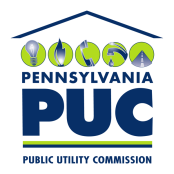  PUBLIC UTILITY COMMISSIONOffice of Administrative Law JudgeP.O. IN REPLY PLEASE REFER TO OUR FILEHousehold Size2015 Income Limit (200% FPL)1$23,5402$31,8603$40,1804$48,5005$56,8206$65,1407$73,4608$81,780